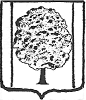 ПОСТАНОВЛЕНИЕ ПРОЕКТАДМИНИСТРАЦИИ ПАРКОВСКОГО СЕЛЬСКОГО ПОСЕЛЕНИЯТИХОРЕЦКОГО  РАЙОНАот _______________				                                      № ________посёлок  ПарковыйОб утверждении административного регламента предоставления муниципальной услуги «Предоставление земельных участков, находящихся в муниципальной собственности,на которых расположены здания, сооружения,в собственность, аренду»В соответствии с Земельным кодексом Российской Федерации, Федеральным законом от 27 июля 2010 года № 210-ФЗ «Об организации предоставления государственных и муниципальных услуг»                                           п о с т а н о в л я ю:1.Утвердить административный регламент предоставления муниципальной услуги «Предоставление земельных участков, находящихся в муниципальной собственности, на которых расположены здания, сооружения, в собственность, аренду» (прилагается).2.Признать утратившим силу постановление администрации Парковского  сельского поселения Тихорецкого района от 17 февраля 2016 года № 53 «Об утверждении административного регламента предоставления муниципальной услуги «Предоставление земельных участков, находящихся в государственной или муниципальной собственности, на которых расположены здания, сооружения, в собственность, аренду».3.Общему отделу администрации Парковского сельского поселения Тихорецкого района (Лукьянова) Обнародовать настоящее постановление в установленном порядке и разместить на официальном сайте администрации Парковского сельского  поселения Тихорецкого района в информационно-телекоммуникационной сети «Интернет».4.Контроль за выполнением настоящего постановления оставляю за собой.5.Постановление вступает в силу со дня его обнародования.Глава Парковского сельского поселения Тихорецкого района                                                                                    Н.Н.АгеевПРИЛОЖЕНИЕк постановлению администрации Парковского сельского поселения Тихорецкого районаот _________ № _____АДМИНИСТРАТИВНЫЙ РЕГЛАМЕНТпредоставления муниципальной услуги «Предоставление земельных участков, находящихся в муниципальной собственности, на которых расположены здания, сооружения, в собственность, аренду»Раздел 1. Общие положенияПодраздел 1.1. Предмет регулирования административного регламентаАдминистративный регламент предоставления муниципальной услуги «Предоставление земельных участков, находящихся в муниципальной собственности, на которых  расположены здания, сооружения, в собственность, аренду» (далее – регламент) определяет стандарты, сроки и последовательность административных процедур (действий) по предоставлению администрацией Парковского сельского поселения Тихорецкого района муниципальной услуги «Предоставление земельных участков, находящихся в муниципальной собственности, на которых  расположены здания, сооружения, в собственность, аренду»  (далее – муниципальная услуга) в отношении земельных участков, находящихся в муниципальной собственности Парковского сельского поселения Тихорецкого района  (далее – земельные участки).Особенности предоставления земельных участков установлены статьёй 39.20 Земельного кодекса Российской Федерации.Регламент не распространяется на правоотношения по предоставлению земельных участков в собственность бесплатно.Подраздел 1.2.Круг заявителейЗаявителями на получение муниципальной услуги (далее – заявители) являются:физические лица, юридические лица, являющиеся собственниками зданий, сооружений, расположенных на земельных участках, либо помещений в них;юридические лица, которым здания, сооружения, расположенные на земельных участках, либо помещения в них, предоставлены на праве хозяйственного ведения или оперативного управления либо их уполномоченные представители.Подраздел 1.3. Требования к порядку информированияо предоставлении муниципальной услуги1.3.1.Информирование о предоставлении муниципальной услуги осуществляется:1.3.1.1.В администрации Парковского сельского поселения Тихорецкого района (далее – администрация):в устной форме при личном обращении;с использованием телефонной связи;в форме электронного документа посредством направления на адрес электронной почты;по письменным обращениям.1.3.1.2.В многофункциональных центрах предоставления государственных и муниципальных услуг в Краснодарском крае (далее - МФЦ), в том числе в муниципальном казенном учреждении муниципального образования Тихорецкий район «Многофункциональный центр предоставления государственных и муниципальных услуг» или его территориально обособленных структурных подразделениях, расположенных на территории муниципального образования Тихорецкий район (приложение № 1):при личном обращении;посредством интернет - сайта - http://tihoreck.e-mfc.ru - «Online-консультация».1.3.1.3.Посредством размещения информации на официальном сайте администрации Парковского сельского поселения Тихорецкого района, адрес официального сайта http:// admparkovskoe.ru (далее - официальный сайт).1.3.1.4.Посредством размещения информации в информационно-телекоммуникационной сети «Интернет» на Едином портале государственных и муниципальных услуг и (или) региональном портале государственных и муниципальных услуг Краснодарского края в (далее - Единый Портал, Портал Краснодарского края).1.3.1.5.Посредством размещения информационных стендов в МФЦ.1.3.1.6.Посредством телефонной связи Call-центра (горячая линия):             8-800-1000-900.1.3.2.Информирование о предоставлении муниципальной услуги осуществляется бесплатно.Специалист, осуществляющий информирование (посредством телефона или лично) по вопросам предоставления муниципальной услуги, обязан корректно и внимательно относиться к заявителям.При информировании по телефону специалист обязан назвать свою фамилию, имя и отчество, должность, в вежливой форме четко и подробно проинформировать заявителя по интересующим его вопросам.Если специалист не может ответить на вопрос самостоятельно, либо подготовка ответа требует продолжительного времени, он предлагает заявителю назначить другое удобное время для получения информации, либо обратиться за информированием письменно.Рекомендуемое время для информирования - не более 10 минут.Письменное информирование заявителя по электронной почте осуществляется путем направления на адрес электронной почты заявителя электронного письма, содержащего полный и мотивированный ответ на поставленный вопрос.Письменное информирование заявителя по почте осуществляется путем направления на почтовый адрес заявителя письма, содержащего полный и мотивированный ответ на поставленный вопрос.1.3.3.На информационных стендах, размещенных в администрации и МФЦ, указываются следующие сведения:режим работы, адреса администрации и МФЦ;адрес официального сайта администрации, адрес электронной почты администрации;почтовые адреса, телефоны, фамилии руководителей администрации и МФЦ;порядок информирования заявителей о предоставлении муниципальной услуги;порядок и сроки предоставления муниципальной услуги;форма заявления о предоставлении муниципальной услуги и образец его заполнения;исчерпывающий перечень документов, необходимых для предоставления муниципальной услуги;исчерпывающий перечень оснований для отказа в приеме документов, необходимых для предоставления муниципальной услуги;исчерпывающий перечень оснований для отказа в предоставлении муниципальной услуги;досудебный (внесудебный) порядок обжалования решений и действий (бездействия) администрации, а также должностных лиц, муниципальных служащих.Указанная информация размещается также на официальном сайте администрации и на сайте МФЦ.1.3.4.Информация о местонахождении и графике работы, справочных телефонах администрации, МФЦ:1.3.4.1.Администрация расположена по адресу:352104, Россия, Краснодарский край, Тихорецкий район, посёлок Парковый, улица Гагарина, 24, электронный адрес: parkov@list.ru.Справочные телефоны: 8(86196)47-2-40, 8(86196)47-1-39.График работы администрации: понедельник-четверг с 8.00 час.                     до 12.00 час. пятница с 8.00 до 16.00, перерыв с 12.00 до 13.00, выходные дни суббота, воскресенье.приемные дни: понедельник, среда, пятница с 8.00 до 12.00.Адрес сайта - http:// admparkovskoe.ru.1.3.4.3. Информация о местонахождении и графике работы, справочных телефонах, официальном сайте МФЦ размещаются на Едином портале многофункциональных центров предоставления государственных и муниципальных услуг Краснодарского края в информационно-телекоммуникационной сети «Интернет» - http://www.e-mfc.ru.1.3.4.4.Организации, участвующие в предоставлении муниципальной услуги:1)Федеральная служба государственной регистрации, кадастра и картографии России;2)Федеральная налоговая служба России.Раздел 2.Стандарт предоставления муниципальной услугиПодраздел 2.1.Наименование муниципальной услуги2.1.1.Наименование муниципальной услуги – «Предоставление земельных участков, находящихся в муниципальной собственности, на которых расположены здания, сооружения, в собственность, аренду».Подраздел 2.2.Наименование органа, предоставляющего муниципальную услугу2.2.1.Предоставление муниципальной услуги осуществляется администрацией.2.2.2.Администрация не вправе требовать от заявителя предоставления документов и информации или осуществления действий, указанных в части 1 статьи 7 Федерального закона  от 27 июля 2010 года № 210-ФЗ «Об организации предоставления государственных и муниципальных услуг», в том числе согласований, необходимых для получения муниципальной услуги и связанных с обращением в иные органы местного самоуправления, государственные органы, организации, за исключением получения услуг, и получения документов и информации, включенных в перечень услуг которые являются необходимыми и обязательными для предоставления муниципальных услуг, утвержденный решением Совета Парковского сельского поселения Тихорецкого района.Подраздел 2.3. Результатпредоставления муниципальной услугиРезультатом предоставления муниципальной услуги являются:2.3.1.Проект договора купли-продажи земельного участка или договора аренды земельного участка.2.3.2.Письменное уведомление об отказе в предоставлении земельного участка.Подраздел 2.4.Срок предоставления муниципальной услуги2.4.1.Срок предоставления муниципальной услуги составляет тридцать дней со дня поступления заявления о предоставлении земельного участка.Подраздел 2.5.Правовые основания для предоставления муниципальной услугиПравовыми основаниями для предоставления муниципальной услуги являются следующие нормативные правовые акты:Конституция Российской Федерации, принята всенародным голосованием 12 декабря 1993 года;Земельный кодекс Российской Федерации от 25 октября 2001 года     № 136-ФЗ;Градостроительный кодекс Российской Федерации от 29 декабря 2004 года № 190-ФЗ;Федеральный закон от 25 октября 2001 года № 137-ФЗ «О введении в действие Земельного кодекса Российской Федерации»;Федеральный закон от 27 июля 2010 года № 210-ФЗ «Об организации предоставления государственных и муниципальных услуг»;Федеральный закон от 6 октября 2003 года № 131-ФЗ «Об общих принципах организации местного самоуправления в Российской Федерации»;Постановление Правительства РФ от 25 июня 2012 года № 634 «О видах электронной подписи, использование которых допускается при обращении за получением государственных и муниципальных услуг»;Постановление Правительства Российской Федерации от 20 ноября      2012 года № 1198 «О федеральной государственной информационной системе, обеспечивающей процесс досудебного, (внесудебного) обжалования решений и действий (бездействия), совершенных при предоставлении государственных и муниципальных услуг»;Постановление Правительства РФ от 26 марта 2016 года                              № 236 «О требованиях к предоставлению в электронной форме государственных и муниципальных услуг»;Приказ Министерства экономического развития Российской Федерации  от 12 января 2015 года № 1 «Об утверждении перечня документов, подтверждающих право заявителя на приобретение земельного участка без проведения торгов»;Приказ Министерства экономического развития Российской Федерации от 14 января 2015 года № 7 «Об утверждении порядка и способов подачи заявлений об утверждении схемы расположения земельного участка или земельных участков на кадастровом плане территории, заявления о проведении аукциона по продаже земельного участка, находящегося в государственной или муниципальной собственности, или аукциона на право заключения договора аренды земельного участка, находящегося в государственной или муниципальной собственности, заявления о предварительном согласовании предоставления земельного участка, находящегося в государственной или муниципальной собственности, заявления о предоставлении земельного участка, находящегося в государственной или муниципальной собственности, и заявления о перераспределении земель и (или) земельных участков, находящихся в государственной или муниципальной собственности, и земельных участков, находящихся в частной собственности, в форме электронных документов с использованием информационно-телекоммуникационной сети «Интернет», а также требований к их формату» (далее - Порядок подачи заявлений в форме электронного документа);Закон Краснодарского края от 2 марта 2012 года № 2446-КЗ «Об отдельных вопросах организации предоставления государственных и муниципальных услуг на территории Краснодарского края»;Закон Краснодарского края от 5 ноября 2002 года № 532-КЗ «Об основах регулирования земельных отношений в Краснодарском крае»;Устав Парковского сельского поселения Тихорецкого района.Подраздел 2.6.Исчерпывающий перечень документов, необходимых в соответствии с законодательными или иными нормативными правовыми актами для предоставления муниципальной услуги с разделением на документы и информацию, которые заявитель должен представить самостоятельно, и документы, которые заявитель вправе представить по собственной инициативе, так как они подлежат представлению в рамках межведомственного информационного взаимодействия2.6.1.Документы и информация, которые заявитель должен предоставить самостоятельно:заявление о предоставлении земельного участка по форме  и содержанию согласно приложению  № 2 к регламенту (подается или направляется в администрацию заявителем по его выбору лично или посредством почтовой связи на бумажном носителе либо в форме электронных документов с использованием информационно-телекоммуникационной сети «Интернет» с соблюдением установленных порядка и способов подачи таких заявлений);копия документа, подтверждающего личность заявителя или личность представителя заявителя, если заявление представляется представителем заявителя (с предъявлением оригинала или в виде электронного образа такого документа, если заявление подается или направляется в форме электронного документа. Представления указанного в настоящем подпункте документа не требуется в случае представления заявления посредством отправки через личный кабинет Единого портала или Портала Краснодарского края, а также, если заявление подписано усиленной квалифицированной электронной подписью);документ, подтверждающий полномочия представителя заявителя, в случае, если с заявлением о предоставлении земельного участка обращается представитель заявителя (доверенность в виде электронного образа такого документа, если заявление подается или направляется в форме электронного документа); документ, удостоверяющий (устанавливающий) права заявителя на здание, сооружение либо помещение, если право на такое здание, сооружение либо помещение не зарегистрировано в Едином государственном реестре недвижимости (далее-ЕГРН);документ, удостоверяющий право заявителя на испрашиваемый земельный участок, если право на такой земельный участок не зарегистрировано в ЕГРН (при наличии соответствующих прав на земельный участок);сообщение заявителя (заявителей), содержащее перечень всех зданий, сооружений, расположенных на испрашиваемом земельном участке, с указанием кадастровых (условных, инвентарных) номеров и адресных ориентиров зданий, сооружений, принадлежащих на соответствующем праве заявителю;заверенный перевод на русский язык документов о государственной регистрации юридического лица в соответствии с законодательством иностранного государства в случае, если заявителем является иностранное юридическое лицо;подготовленные некоммерческой организацией, созданной гражданами, списки ее членов в случае, если подано заявление о предоставлении земельного участка в безвозмездное пользование указанной организации для ведения огородничества или садоводства.Предоставление документов, указанных в абзацах 4-9 настоящего подпункта, не требуется в случае, если документы направлялись в администрацию с заявлением о предварительном согласовании предоставления земельного участка, по итогам рассмотрения которого принято решение о предварительном согласовании предоставления земельного участка.2.6.2.Документы и информация, которые заявитель вправе представить по собственной инициативе:выписка из ЕГРН об объекте недвижимости (об испрашиваемом земельном участке);выписка из ЕГРН об объекте недвижимости (о здании, и (или) сооружении, расположенном (ых) на  испрашиваемом земельном участке);выписка из ЕГРН об объекте недвижимости (о помещении в здании, сооружении, расположенном на испрашиваемом земельном участке, в случае обращения собственника помещения);выписка из Единого государственного реестра юридических лиц о юридическом лице, являющемся заявителем;выписка из Единого государственного реестра индивидуальных предпринимателей об индивидуальном предпринимателе, являющемся заявителем;Подраздел 2.7.Исчерпывающий перечень оснований  для отказа в приеме документов, необходимых для предоставления муниципальной услуги2.7.1.Основанием для отказа в приеме документов, необходимых для предоставления муниципальной услуги, является:представление заявителем документов, имеющих повреждения и наличие исправлений, не позволяющих однозначно истолковать их содержание, не содержащих обратного адреса, подписи, печати (при наличии);несоблюдение установленных законом условий признания действительности электронной подписи. 2.7.2.О наличии основания для отказа в приеме документов заявителя информирует работник администрации либо МФЦ, ответственный за прием документов, объясняет заявителю содержание выявленных недостатков в представленных документах и предлагает принять меры по их устранению.Уведомление об отказе в приеме документов, необходимых для предоставления муниципальной услуги, по требованию заявителя подписывается работником МФЦ, должностным лицом администрации и выдается заявителю с указанием причин отказа не позднее одного рабочего дня со дня обращения заявителя за получением муниципальной услуги.Не может быть отказано заявителю в приеме дополнительных документов при наличии намерения их сдать.2.7.3.Не допускается отказ в приеме заявления и иных документов, необходимых для предоставления муниципальной услуги, в случае, если заявление и документы, необходимые для предоставления муниципальной услуги, поданы в соответствии с информацией о сроках и порядке предоставления муниципальной услуги, опубликованной на Едином Портале, Портале Краснодарского края.2.7.4.Отказ в приеме документов, необходимых для предоставления муниципальной услуги, не препятствует повторному обращению после устранения причины, послужившей основанием для отказа.Подраздел 2.8. Исчерпывающий перечень оснований для отказа в предоставлении муниципальной услуги2.8.1.Заявителю отказывается в предоставлении муниципальной услуги по следующим основаниям:1)с заявлением о предоставлении земельного участка обратилось лицо, которое в соответствии с земельным законодательством не имеет права на приобретение земельного участка без проведения торгов;2)указанный в заявлении о предоставлении земельного участка земельный участок предоставлен на праве постоянного (бессрочного) пользования, безвозмездного пользования, пожизненного наследуемого владения или аренды, за исключением случаев, если с заявлением о предоставлении земельного участка обратился обладатель данных прав или подано заявление о предоставлении земельного участка в соответствии с подпунктом 10 пункта 2 статьи 39.10 Земельного кодекса РФ;3)указанный в заявлении о предоставлении земельного участка земельный участок предоставлен некоммерческой организации, созданной гражданами, для ведения огородничества, садоводства, дачного хозяйства или комплексного освоения территории в целях индивидуального жилищного строительства, за исключением случаев обращения с заявлением члена этой некоммерческой организации либо этой некоммерческой организации, если земельный участок относится к имуществу общего пользования;4)на указанном в заявлении о предоставлении земельного участка земельном участке расположены здание, сооружение, объект незавершенного строительства, принадлежащие гражданам или юридическим лицам, за исключением случаев, если сооружение (в том числе сооружение, строительство которого не завершено) размещается на земельном участке на условиях сервитута или на земельном участке размещен объект, предусмотренный пунктом 3 статьи 39.36 Земельного кодекса РФ, и это не препятствует использованию земельного участка в соответствии с его разрешенным использованием либо с заявлением о предоставлении земельного участка обратился собственник этих здания, сооружения, помещений в них, этого объекта незавершенного строительства;5)на указанном в заявлении о предоставлении земельного участка земельном участке расположены здание, сооружение, объект незавершенного строительства, находящиеся в государственной или муниципальной собственности, за исключением случаев, если сооружение (в том числе сооружение, строительство которого не завершено) размещается на земельном участке на условиях сервитута или с заявлением о предоставлении земельного участка обратился правообладатель этих здания, сооружения, помещений в них, этого объекта незавершенного строительства;6)указанный в заявлении о предоставлении земельного участка земельный участок является изъятым из оборота или ограниченным в обороте и его предоставление не допускается на праве, указанном в заявлении о предоставлении земельного участка;7)указанный в заявлении о предоставлении земельного участка земельный участок является зарезервированным для государственных или муниципальных нужд в случае, если заявитель обратился с заявлением о предоставлении земельного участка в собственность, постоянное (бессрочное) пользование или с заявлением о предоставлении земельного участка в аренду, безвозмездное пользование на срок, превышающий срок действия решения о резервировании земельного участка, за исключением случая предоставления земельного участка для целей резервирования;8)указанный в заявлении о предоставлении земельного участка земельный участок расположен в границах территории, в отношении которой с другим лицом заключен договор о развитии застроенной территории, за исключением случаев, если с заявлением о предоставлении земельного участка обратился собственник здания, сооружения, помещений в них, объекта незавершенного строительства, расположенных на таком земельном участке, или правообладатель такого земельного участка;9)указанный в заявлении о предоставлении земельного участка земельный участок расположен в границах территории, в отношении которой с другим лицом заключен договор о развитии застроенной территории, или земельный участок образован из земельного участка, в отношении которого с другим лицом заключен договор о комплексном освоении территории, за исключением случаев, если такой земельный участок предназначен для размещения объектов федерального значения, объектов регионального значения или объектов местного значения и с заявлением о предоставлении такого земельного участка обратилось лицо, уполномоченное на строительство указанных объектов;10)указанный в заявлении о предоставлении земельного участка земельный участок образован из земельного участка, в отношении которого заключен договор о комплексном освоении территории или договор о развитии застроенной территории, и в соответствии с утвержденной документацией по планировке территории предназначен для размещения объектов федерального значения, объектов регионального значения или объектов местного значения, за исключением случаев, если с заявлением о предоставлении в аренду земельного участка обратилось лицо, с которым заключен договор о комплексном освоении территории или договор о развитии застроенной территории, предусматривающие обязательство данного лица по строительству указанных объектов;11)указанный в заявлении о предоставлении земельного участка земельный участок является предметом аукциона, извещение о проведении которого размещено в соответствии с пунктом 19 статьи 39.11 Земельного кодекса РФ;12)в отношении земельного участка, указанного в заявлении о его предоставлении, поступило предусмотренное подпунктом 6 пункта 4 статьи 39.11 Земельного кодекса РФ заявление о проведении аукциона по его продаже или аукциона на право заключения договора его аренды при условии, что такой земельный участок образован в соответствии с подпунктом 4 пункта 4 статьи 39.11 Земельного кодекса РФ и уполномоченным органом не принято решение об отказе в проведении этого аукциона по основаниям, предусмотренным пунктом 8 статьи 39.11 Земельного кодекса РФ;13)в отношении земельного участка, указанного в заявлении о его предоставлении, опубликовано и размещено в соответствии с подпунктом 1 пункта 1 статьи 39.18 Земельного кодекса РФ извещение о предоставлении земельного участка для индивидуального жилищного строительства, ведения личного подсобного хозяйства, садоводства, дачного хозяйства или осуществления крестьянским (фермерским) хозяйством его деятельности;14)разрешенное использование земельного участка не соответствует целям использования такого земельного участка, указанным в заявлении о предоставлении земельного участка, за исключением случаев размещения линейного объекта в соответствии с утвержденным проектом планировки территории;15)испрашиваемый земельный участок не включен в утвержденный в установленном Правительством Российской Федерации порядке перечень земельных участков, предоставленных для нужд обороны и безопасности и временно не используемых для указанных нужд, в случае, если подано заявление о предоставлении земельного участка в соответствии с подпунктом 10 пункта 2 статьи 39.10 Земельного кодекса РФ;16)площадь земельного участка, указанного в заявлении о предоставлении земельного участка некоммерческой организации, созданной гражданами, для ведения огородничества, садоводства, превышает предельный размер, установленный в соответствии с федеральным законом;17)указанный в заявлении о предоставлении земельного участка земельный участок в соответствии с утвержденными документами территориального планирования и (или) документацией по планировке территории предназначен для размещения объектов федерального значения, объектов регионального значения или объектов местного значения и с заявлением о предоставлении земельного участка обратилось лицо, не уполномоченное на строительство этих объектов;18)указанный в заявлении о предоставлении земельного участка земельный участок предназначен для размещения здания, сооружения в соответствии с государственной программой Российской Федерации, государственной программой субъекта Российской Федерации и с заявлением о предоставлении земельного участка обратилось лицо, не уполномоченное на строительство этих здания, сооружения;19)предоставление земельного участка на заявленном виде прав не допускается;20)в отношении земельного участка, указанного в заявлении о его предоставлении, не установлен вид разрешенного использования;21)указанный в заявлении о предоставлении земельного участка земельный участок не отнесен к определенной категории земель;22)в отношении земельного участка, указанного в заявлении о его предоставлении, принято решение о предварительном согласовании его предоставления, срок действия которого не истек, и с заявлением о предоставлении земельного участка обратилось иное не указанное в этом решении лицо;23)указанный в заявлении о предоставлении земельного участка земельный участок изъят для государственных или муниципальных нужд и указанная в заявлении цель предоставления такого земельного участка не соответствует целям, для которых такой земельный участок был изъят, за исключением земельных участков, изъятых для государственных или муниципальных нужд в связи с признанием многоквартирного дома, который расположен на таком земельном участке, аварийным и подлежащим сносу или реконструкции;24)границы земельного участка, указанного в заявлении о его предоставлении, подлежат уточнению в соответствии с Федеральным законом от 13 июля  2015 года № 218-ФЗ «О государственной регистрации недвижимости»;25)площадь земельного участка, указанного в заявлении о его предоставлении, превышает его площадь, указанную в схеме расположения земельного участка, проекте межевания территории, в соответствии с которыми такой земельный участок образован, более чем на десять процентов;26)несоответствие предельной площади части земельного участка, занятой зданием, сооружением и необходимой для их использования, утвержденным в установленном порядке нормам отвода земель для конкретных видов деятельности или правилам землепользования и застройки, градостроительной и проектной документации.2.8.2.Не допускается отказ в предоставлении муниципальной услуги, в случае, если заявление и документы, необходимые для предоставления муниципальной услуги, поданы в соответствии с информацией о сроках и порядке предоставления муниципальной услуги, опубликованной на Едином Портале, Портале Краснодарского края.2.8.3.Отказ в предоставлении муниципальной услуги не препятствует повторному обращению после устранения причины, послужившей основанием для отказа.Подраздел 2.9.Размер платы, взимаемой с заявителя при предоставлении государственной или муниципальной услуги, и способы ее взимания в случаях, предусмотренных федеральными законами, принимаемыми в соответствии с ними иными нормативными правовыми актами Российской Федерации, нормативными правовыми актами субъектов Российской Федерации, муниципальными правовыми актами 2.9.1.Плата за предоставление  муниципальной услуги не взимается.Подраздел 2.10.Максимальный срок ожидания в очереди при подаче запроса о предоставлении муниципальной услуги и при получении результата муниципальной услуги2.10.1.Максимальный срок ожидания в очереди при подаче заявления о предоставлении муниципальной услуги и при получении результата предоставления муниципальной услуги составляет 15 минут.Подраздел 2.11.Срок регистрации запроса заявителя о предоставлении муниципальной услуги  2.11.1.Регистрация заявления о предоставлении муниципальной услуги осуществляется в день его поступления.2.11.2.Срок регистрации заявления о предоставлении муниципальной услуги – не больше двадцати минут.Подраздел 2.12.Требования к помещениям, в которых предоставляются муниципальные услуги, к залу ожидания, местам для заполнения запросов о предоставлении муниципальной услуги, информационным стендам с образцами их заполнения и перечнем документов, необходимых для предоставления каждой муниципальной услуги, в том числе к обеспечению доступности для инвалидов указанных объектов в соответствии с законодательством Российской Федерации о социальной защите инвалидов2.12.1.Информация о графике (режиме) работы администрации, МФЦ размещается при входе в здание, в котором они осуществляют свою деятельность.Здание, в котором предоставляется муниципальная услуга, оборудуется отдельным входом для свободного доступа заявителей в помещение.Вход в здание оборудуется информационной табличкой (вывеской), содержащей информацию об администрации, МФЦ оборудуется удобной лестницей с поручнями, пандусами для беспрепятственного передвижения граждан, в том числе для инвалидов.Прием документов осуществляется в специально оборудованных помещениях или отведенных для этого кабинетах.Места предоставления муниципальной услуги, зал ожидания, места для заполнения запросов о предоставлении муниципальной услуги оборудуются с учетом требований доступности для инвалидов в соответствии с законодательством Российской Федерации о социальной защите инвалидов.Информационные стенды содержат образцы заполнения запросов и перечень документов, необходимых для предоставления муниципальной услуги, регламент с приложениями, график приема заявителей для оказания муниципальной услуги, порядок получения муниципальной услуги.Помещения для приема заявителей обеспечиваются комфортными для граждан условиями и оптимальными условиями работы специалистов, предоставляющих муниципальную услугу:комфортное расположение заявителя и специалиста;возможность и удобство оформления заявителем документов, необходимых для предоставления муниципальной услуги;доступ к нормативным правовым актам, регулирующим предоставление муниципальной услуги;наличие письменных принадлежностей и бумаги формата А4.Рабочие места специалистов, предоставляющих муниципальную услугу, оборудуются компьютерами и оргтехникой, позволяющими своевременно и в полном объеме получать справочную информацию по вопросам предоставления муниципальной услуги и организовать предоставление муниципальной услуги в полном объеме.В помещениях, в которых предоставляется муниципальная услуга, оборудуются места, имеющие стулья, столы для возможности оформления документов, размещаются стенды с информацией о предоставлении муниципальной услуги.Места ожидания оборудуются стульями или скамейками (банкетками).Прием заявителей при предоставлении муниципальной услуги осуществляется согласно графику приема заявителей, указанному в подразделе  1.3 раздела 1 Регламента. Указанные места предоставления муниципальных услуг оборудуются с учетом их доступности для инвалидов в соответствии с законодательством Российской Федерации о социальной защите инвалидов.Подраздел 2.13.Показатели доступности и качества муниципальной услуги2.13.1.Основными показателями доступности и качества муниципальной услуги являются:количество взаимодействий заявителя с должностными лицами при предоставлении муниципальной услуги и их продолжительность; возможность подачи заявления о предоставлении муниципальной услуги и выдачи заявителям документов по результатам предоставления муниципальной услуги в МФЦ;возможность получения информации о ходе предоставления муниципальной услуги, в том числе с использованием порталов;установление и соблюдение требований к помещениям, в которых предоставляется услуга;установление и соблюдение срока предоставления муниципальной услуги, в том числе срока ожидания в очереди при подаче заявления и при получении результата предоставления муниципальной услуги;количество заявлений, принятых с использованием информационно-телекоммуникационной сети общего пользования, в том числе посредством порталов;оперативность и достоверность предоставляемой информации;отсутствие обоснованных жалоб;доступность информационных материалов.Подраздел 2.14.Иные требования, в том числе учитывающие особенности предоставления муниципальной услуги в многофункциональных центрах и особенности предоставления муниципальной услуги в электронной форме2.14.1.Для получения муниципальной услуги заявителям предоставляется возможность направить заявление о предоставлении муниципальной услуги, в том числе в форме электронного документа:в администрацию;через МФЦ в администрацию;посредством использования информационно-телекоммуникационных технологий, включая использование порталов, с применением электронной подписи, вид которой должен соответствовать требованиям постановления Правительства РФ от 25 июня 2012 № 634 «О видах электронной подписи, использование которых допускается при обращении за получением государственных и муниципальных услуг» (далее – электронная подпись).Для получения муниципальной услуги заявитель вправе направить заявление о предоставлении муниципальной услуги в форме электронного документа через Единый портал и (или) Портал Краснодарского края путем заполнения специальной интерактивной формы (с использованием «Личного кабинета»).Заявление, направляемое в форме электронного документа, оформляется и представляется заявителем в соответствии с требованиями постановления Правительства Российской Федерации от 7 июля 2011 года № 553 «О порядке оформления и представления заявлений и иных документов, необходимых для предоставления государственных и (или) муниципальных услуг, в форме электронных документов», постановления Правительства Российской Федерации от 25 августа 2012 года № 852 «Об утверждении Правил использования усиленной квалифицированной электронной подписи при обращении за получением государственных и муниципальных услуг и о внесении изменения в Правила разработки и утверждения административных регламентов предоставления государственных услуг», приказом  Министерства экономического развития РФ от 14 января 2015 года № 7 «Об утверждении порядка и способов подачи заявлений об утверждении схемы расположения земельного участка или земельных участков на кадастровом плане территории, заявления о проведении аукциона по продаже земельного участка, находящегося в государственной или муниципальной собственности, или аукциона на право заключения договора аренды земельного участка, находящегося в государственной или муниципальной собственности, заявления о предварительном согласовании предоставления земельного участка, находящегося в государственной или муниципальной собственности, заявления о предоставлении земельного участка, находящегося в государственной или муниципальной собственности, и заявления о перераспределении земель и (или) земельных участков, находящихся в государственной или муниципальной собственности, и земельных участков, находящихся в частной собственности, в форме электронных документов с использованием информационно-телекоммуникационной сети «Интернет», а также требований к их формату».2.14.2.Заявителям обеспечивается возможность получения информации о предоставляемой муниципальной услуге на Едином портале и Портале Краснодарского края.Для получения доступа к возможностям портала необходимо выбрать субъект Российской Федерации, и после открытия списка территориальных федеральных органов исполнительной власти в этом субъекте Российской Федерации, органов исполнительной власти субъекта Российской Федерации и органов местного самоуправления выбрать администрацию Парковского сельского поселения Тихорецкого района Краснодарского края с перечнем оказываемых муниципальных услуг и информацией по каждой услуге. В карточке каждой услуги содержится описание услуги, подробная информация о порядке и способах обращения за услугой, перечень документов, необходимых для получения услуги, информация о сроках ее исполнения, а также бланки заявлений и форм, которые необходимо заполнить для обращения за услугой. Подача заявления и документов, необходимых для предоставления муниципальной услуги, прием заявления и документов осуществляется в следующем порядке:подача заявления о предоставлении муниципальной услуги в электронном виде осуществляется через личный кабинет на  одном из порталов;для оформления документов посредством сети «Интернет» заявителю необходимо пройти процедуру авторизации на одном из порталах;для авторизации заявителю необходимо ввести страховой номер индивидуального лицевого счета застрахованного лица, выданный Пенсионным фондом Российской Федерации (государственным учреждением) по Краснодарскому краю (СНИЛС), и пароль, полученный после регистрации на порталах; заявитель, выбрав муниципальную услугу, готовит пакет документов (копии в электронном виде), необходимых для ее предоставления, и направляет их вместе с заявлением через личный кабинет заявителя на одном из порталов;заявление вместе с электронными копиями документов попадает в информационную систему, которая обеспечивает прием запросов, обращений, заявлений и иных документов (сведений), поступивших с порталов и (или) через систему межведомственного электронного взаимодействия. 2.14.3.Для заявителей обеспечивается возможность осуществлять с использованием порталов получение сведений о ходе выполнения заявления о предоставлении муниципальной услуги.Сведения о ходе и результате выполнения заявления о предоставлении муниципальной услуги в электронном виде заявителю представляются в виде уведомления в личном кабинете заявителя на одном из порталов.2.14.4.При направлении заявления и документов в форме электронных документов в порядке, предусмотренном пунктом 2.14.1 подраздела                     2.14 раздела 2 регламента, обеспечивается возможность направления заявителю сообщения в электронном виде, подтверждающего их прием и регистрацию в установленном порядке.2.14.5.При обращении в МФЦ муниципальная услуга предоставляется с учетом принципа экстерриториальности, в соответствии с которым заявитель вправе выбрать для обращения за получением муниципальной  услуги МФЦ, расположенный на территории Краснодарского края, независимо от места  регистрации заявления на территории Краснодарского края, места расположения на территории Краснодарского края объектов недвижимости.Условием получения муниципальной услуги в электронной форме является регистрация заявителя в федеральной государственной информационной системе «Единая система идентификации и аутентификации в инфраструктуре, обеспечивающей информационно-технологическое взаимодействие информационных систем, используемых для предоставления государственных и муниципальных услуг в электронном виде».Раздел 3.Состав, последовательность и сроки выполнения административных процедур, требования  к порядку их выполнения, в том числе особенности выполнения административных процедур в электронной форме, а также особенности выполнения административных процедур в многофункциональных центрахПодраздел 3.1.Состав и последовательность административных процедурПредоставление муниципальной услуги включает в себя следующие административные процедуры:прием заявления и прилагаемых к нему документов, регистрация заявления и выдача заявителю расписки в получении заявления и документов, в том числе с использованием Единого Портала и Портала Краснодарского края;передача курьером пакета документов из МФЦ в администрацию (при подаче заявления о предоставлении муниципальной услуги через МФЦ);рассмотрение заявления и прилагаемых к нему документов;принятие решения о предоставлении земельного участка либо об отказе в предоставлении земельного участка;выдача заявителю результата предоставления муниципальной услуги.Последовательность административных процедур при предоставлении муниципальной услуги отражена в блок-схеме (приложение № 3 к настоящему регламенту).Заявитель вправе отозвать свое заявление на любой стадии рассмотрения, согласования или подготовки документа администрацией, обратившись с соответствующим заявлением в администрацию либо МФЦ.Подраздел 3.2.Последовательность выполненияадминистративных процедур3.2.1.Прием заявления и прилагаемых к нему документов, регистрация заявления и выдача заявителю расписки в получении заявления и документов, в том числе с использованием Единого Портала и Портала Краснодарского края.Основанием для начала административной процедуры является обращение гражданина в администрацию, через МФЦ посредством использования информационно-телекоммуникационных технологий, включая использование порталов, с заявлением и документами, указанными в подразделе 2.6 раздела 2 регламента. 3.2.1.1. Прием заявления и документов в администрации.Специалист администрации обеспечивает регистрацию заявления и прилагаемых документов в соответствии с инструкцией по делопроизводству.3.2.1.2.Порядок приема документов в МФЦ.При приеме заявления и прилагаемых к нему документов работник МФЦ:устанавливает личность заявителя, в том числе проверяет документ, удостоверяющий личность, проверяет полномочия заявителя, в том числе полномочия представителя действовать от его имени;проверяет наличие всех необходимых документов исходя из соответствующего перечня документов, необходимых для предоставления муниципальной услуги;проверяет соответствие представленных документов установленным требованиям, удостоверяясь, что:документы в установленных законодательством случаях нотариально удостоверены, скреплены печатями (при наличии печати), имеют надлежащие подписи сторон или определенных законодательством должностных лиц;тексты документов написаны разборчиво;фамилии, имена и отчества физических лиц, адреса их мест жительства написаны полностью;в документах нет подчисток, приписок, зачеркнутых слов и иных не оговоренных в них исправлений;документы не исполнены карандашом;документы не имеют серьезных повреждений, наличие которых не позволяет однозначно истолковать их содержание;срок действия документов не истек;документы содержат информацию, необходимую для предоставления муниципальной услуги, указанной в заявлении;документы представлены в полном объеме;оформляет с использованием системы электронной очереди расписку о приеме документов.Заявитель, представивший документы для получения муниципальной услуги, в обязательном порядке информируется работником МФЦ:о сроке предоставления муниципальной услуги;о возможности отказа в предоставлении муниципальной услуги.Если представленные копии документов нотариально не заверены, сотрудник МФЦ, сличив копии документов с их подлинными экземплярами, заверяет своей подписью с указанием фамилии и инициалов и ставит штамп «копия верна».3.2.1.3.В случае обращения заявителя для предоставления муниципальной услуги через Единый портал и Портал Краснодарского края заявление и сканированные копии документов, указанные в подразделе                    2.6 раздела 2 Регламента, направляются в администрацию.В случае поступления заявления и документов, указанных в подразделе 2.6 раздела 2 регламента, в электронной форме с использованием Единого портала и Портала Краснодарского края, подписанных усиленной квалифицированной электронной подписью, должностное лицо администрации, МФЦ, отвечающее за предоставление муниципальной услуги, проверяет действительность усиленной квалифицированной электронной подписи с использованием средств информационной системы головного удостоверяющего центра, которая входит в состав инфраструктуры, обеспечивающей информационно-технологическое взаимодействие действующих и создаваемых информационных систем, используемых для предоставления услуг.Если в результате проверки квалифицированной подписи будет выявлено несоблюдение установленных условий признания ее действительности, должностное лицо администрации, МФЦ в течение                    3 дней со дня завершения проведения такой проверки принимает решение об отказе в приеме к рассмотрению заявления о предоставлении муниципальной услуги и направляет заявителю уведомление об этом в электронной форме с указанием пунктов статьи 11 Федерального закона «Об электронной подписи», которые послужили основанием для принятия указанного решения. Такое уведомление подписывается квалифицированной подписью должностного лица администрации, МФЦ и направляется по адресу электронной почты заявителя либо в его личный кабинет на одном из порталов. После получения уведомления заявитель вправе обратиться повторно с заявлением о предоставлении муниципальной услуги, устранив нарушения, которые послужили основанием для отказа в приеме к рассмотрению первичного заявления. Срок административной процедуры по приему заявления и прилагаемых к нему документов, регистрации заявления и выдаче заявителю расписки в получении заявления и документов, в том числе с использованием Единого Портала и Портала Краснодарского края – 2 дня.Результатом административной процедуры по приему заявления и прилагаемых к нему документов, регистрации заявления и выдаче заявителю расписки в получении заявления и документов, в том числе с использованием Единого Портала и Портала Краснодарского края является прием и регистрация заявления и прилагаемых к нему документов.3.2.2.Передача курьером пакета документов из МФЦ в администрацию (при подаче заявления о предоставлении муниципальной услуги через МФЦ).Порядок передачи курьером пакета документов в администрацию:3.2.2.1.Передача документов из МФЦ в администрацию осуществляется не позднее одного рабочего дня следующего за днем приема документов на основании реестра, который составляется в двух экземплярах и содержит дату и время передачи.3.2.2.2.График приема-передачи документов из МФЦ в администрацию и из администрации в МФЦ согласовывается с руководителями МФЦ.3.2.2.3.При передаче пакета документов специалист администрации, ответственный за прием и регистрацию документов, принимающий их, проверяет в присутствии курьера соответствие и количество документов с данными, указанными в реестре, проставляет дату, время получения документов и подпись. Первый экземпляр реестра остается у специалиста администрации, ответственного за прием и регистрацию документов, второй – подлежит возврату курьеру. Информация о получении документов заносится в электронную базу. Срок административной процедуры по передаче курьером пакета документов из МФЦ в администрацию – 1 день.Результатом административной процедуры по передаче курьером пакета документов из МФЦ в администрацию является прием и регистрация заявления и прилагаемых к нему документов в администрации.3.2.3.Рассмотрение заявления и прилагаемых к нему документов.Основанием для начала административной процедуры является получение специалистом, ответственным за предоставление муниципальной услуги (далее - специалист), заявления и прилагаемых к нему документов.В случае если заявление с прилагаемыми к нему документами поступило в администрацию в форме электронного документа, специалист выявляет нарушения требований Порядка подачи заявлений в форме электронного документа. При выявлении допущенных заявителем нарушений требований, установленных Порядком подачи заявлений в форме электронного документа, специалист не позднее пяти рабочих дней со дня представления такого заявления подготавливает проект уведомления с указанием допущенных нарушений и после подписания его главой Парковского сельского поселения Тихорецкого района (далее – глава) направляет заявителю на указанный в заявлении адрес электронной почты заявителя (при наличии) или иным указанным в заявлении способом. Заявление, представленное с нарушением Порядка подачи заявлений в форме электронного документа, не рассматривается.В случае если заявление поступило на бумажном носителе специалист проверяет наличие оснований для возврата заявления заявителю в соответствии с частью 3 статьи 39.17 Земельного кодекса Российской Федерации. При наличии таких оснований специалист в течение 10 дней со дня регистрации заявления подготавливает письмо о возврате заявления с указанием причины возврата и после подписания его главой направляет заявителю с приложением заявления и прилагаемых к нему документов почтой либо выдает на руки, или передает с сопроводительным письмом в МФЦ для выдачи заявителю.При отсутствии оснований для возврата заявления и прилагаемых к нему документов заявителю, специалист в течение 3 дней с момента получения администрацией заявления и прилагаемых к нему документов подготавливает и направляет межведомственные информационные запросы о предоставлении информации и документов, которые в рамках межведомственного информационного взаимодействия предоставляются государственными органами, органами местного самоуправления и подведомственными государственным органам или органам местного самоуправления организациями, в распоряжении которых находятся указанные информация и документы (далее – межведомственные информационные запросы).Срок административной процедуры - 7 дней.Результатом административной процедуры является:уведомление с указанием допущенных нарушений требований, установленных Порядком подачи заявлений в форме электронного документа;письмо о возврате заявления заявителю с указанием причины возврата и с приложением заявления и прилагаемых к нему документов;направление межведомственных информационных запросов.3.2.4.Принятие решения о предоставлении земельного участка в собственность за плату или аренду либо об отказе в предоставлении земельного участка.Основанием для начала административной процедуры является поступление от организаций, участвующих в предоставлении муниципальной услуги, документов, запрошенных специалистом в порядке межведомственного взаимодействия.На основании документов, представленных заявителем и полученных от организаций, участвующих в предоставлении муниципальной услуги в порядке межведомственного взаимодействия, специалист подготавливает: проект договора купли-продажи земельного участка или договора аренды земельного участка в случае отсутствия оснований для отказа в предоставлении муниципальной услуги;письменное уведомление об отказе в предоставлении земельного участка, при наличии оснований для отказа в предоставлении муниципальной услуги, с указанием всех оснований для отказа в предоставлении муниципальной услуги, и обеспечивает его подписание главой.Специалист направляет заявителю проект договора купли-продажи земельного участка или договора аренды земельного участка, подписанный главой в 3 экземплярах, или письмо об отказе в предоставлении земельного участка почтой по адресу, содержащемуся в заявлении либо выдает на руки, или передает с сопроводительным письмом в МФЦ для выдачи заявителю.Срок исполнения административной процедуры – 17 дней.Результатом административной процедуры является проект договора купли-продажи земельного участка или договора аренды земельного участка, или письменное уведомление об отказе в предоставлении муниципальной услуги.3.2.5.Выдача заявителю результата предоставления муниципальной услуги.3.2.5.1.При подаче заявления о предоставлении муниципальной услуги через МФЦ основанием для начала административной процедуры является получение в МФЦ прилагаемого пакета документов.Для получения документов заявитель прибывает в МФЦ лично с документом, удостоверяющим личность.При выдаче документов должностное лицо МФЦ:устанавливает личность заявителя, проверяет наличие расписки (в случае утери заявителем расписки распечатывает с использованием программного электронного комплекса один экземпляр расписки, на обратной стороне которой делает надпись «оригинал расписки утерян», ставит дату и подпись);знакомит с содержанием документов и выдает их.3.2.5.2.В случае подачи заявления о предоставлении муниципальной услуги в администрацию специалист:вручает (направляет) заявителю соответствующий результат предоставления муниципальной услуги;при выдаче документов нарочно специалист устанавливает личность заявителя, знакомит заявителя с содержанием документов и выдает их;заявитель подтверждает получение документов личной подписью с расшифровкой в соответствующей графе журнала регистрации.3.2.5.3.При подаче заявления в электронном виде для получения подлинника результата предоставления муниципальной услуги заявитель прибывает в администрацию лично с документом, удостоверяющим личность.Информация о прохождении документов, а также о принятых решениях отражается в системе электронного документооборота в день принятия соответствующих решений.Обращение заявителя с документами, предусмотренными подразделом 2.6 раздела 2 Регламента, не может быть оставлено без рассмотрения или рассмотрено с нарушением сроков по причине продолжительного отсутствия (отпуск, командировка, болезнь и т.д.) или увольнения Специалиста. Срок исполнения административной процедуры по выдаче заявителю результата предоставления муниципальной услуги – 3 дня.Результатом административной процедуры является выдача (направление) заявителю:проекта договора купли-продажи земельного участка или договора аренды земельного участка;письменного уведомления об отказе в предоставлении муниципальной услуги.Раздел 4. Формы контроля за исполнением административного регламентаПодраздел 4.1. Порядок осуществления текущего контроля за соблюдением и исполнением ответственными должностными лицами положений административного регламента и иных нормативных правовых актов, устанавливающих требования к предоставлению муниципальной услуги, а также принятием ими решений4.1.1.Должностные лица, муниципальные служащие, участвующие в предоставлении муниципальной услуги, руководствуются положениями настоящего Регламента.4.1.2.Текущий контроль и координация последовательности действий, определенных административными процедурами, по предоставлению муниципальной услуги муниципальными служащими администрации осуществляется постоянно путем проведения проверок главой.4.1.3.Проверки полноты и качества предоставления муниципальной услуги включают в себя проведение проверок, выявление и устранение нарушений прав заявителей, рассмотрение, принятие решений и подготовку ответов на обращения заявителей, содержащих жалобы на действия (бездействие) и решения должностных лиц администрации, ответственных за предоставление муниципальной услуги.Подраздел 4.2. Порядок и периодичность осуществления плановых и внеплановых проверок полноты и качества предоставления муниципальной услуги, в том числе порядок и формы контроля за полнотой и качеством предоставления муниципальной услугиКонтроль за полнотой и качеством предоставления муниципальной услуги включает в себя проведение плановых и внеплановых проверок.Плановые и внеплановые проверки проводятся главой.Проведение плановых проверок полноты и качества предоставления муниципальной услуги осуществляется в соответствии с утвержденным графиком, но не чаще чем три раза в год.Внеплановые проверки проводятся по обращениям юридических  лиц и граждан с жалобами на нарушение их прав и законных интересов в ходе предоставления муниципальной услуги, а также на основании документов и сведений, указывающих на нарушение исполнения регламента.В ходе плановых и внеплановых проверок:проверяется знание должностных лиц ответственных за предоставление муниципальной услуги, регламента, нормативных правовых актов, устанавливающих требования к предоставлению муниципальной услуги;проверяется соблюдение сроков и последовательности исполнения административных процедур;выявляются нарушения прав заявителей, недостатки, допущенные в ходе предоставления муниципальной услуги.Подраздел 4.3. Ответственность должностных лиц органа местного самоуправления за решения и действия (бездействие), принимаемые(осуществляемые) ими в ходе предоставления муниципальной услуги 4.3.1.По результатам проведенных проверок в случае выявления нарушения порядка предоставления муниципальной услуги, прав заявителей виновные лица несут ответственность в соответствии с законодательством Российской Федерации, принимаются меры по устранению нарушений.Подраздел 4.4. Положения, характеризующие требования к порядку и формам контроля за предоставлением муниципальной услуги,в том числе со стороны граждан, их объединений и организаций4.4.1.Контроль за исполнением регламента со стороны граждан, их объединений и организаций осуществляется путем направления письменных обращений.Раздел 5. Досудебный (внесудебный) порядок обжалования решений и действий (бездействия) органа, предоставляющего муниципальную услугу, а также должностных лиц, муниципальных служащихПодраздел 5.1. Информация для заявителя о его праве подать жалобу на решение и (или) действие (бездействие) администрации, а также должностных лиц, муниципальных служащих администрации при предоставлении муниципальной услуги5.1.1.Заявитель вправе подать жалобу на решение и (или) действие (бездействие) должностных лиц администрации, муниципальных служащих при предоставлении муниципальной услуги (далее - жалоба) в письменной форме, в том числе при личном приеме, или в форме электронного документа.5.2. Предмет жалобы5.2.1.Предметом досудебного (внесудебного) обжалования заявителем решений и действий (бездействий) администрации, должностных лиц,  администрации, муниципальных служащих в ходе предоставления муниципальной услуги.5.2.2.Заявитель вправе обратиться с жалобой по основаниям и в порядке, установленными статьями 11.1 и 11.2 Федерального закона от 27 июля                   2010 года № 210-ФЗ «Об организации предоставления государственных и муниципальных услуг», в том числе в следующих случаях:1)нарушение срока регистрации запроса заявителя о предоставлении муниципальной услуги;2)нарушение срока предоставления муниципальной услуги;3)требование у заявителя документов, не предусмотренных нормативными правовыми актами Российской Федерации, нормативными правовыми актами Краснодарского края, муниципальными правовыми актами Парковского сельского поселения Тихорецкого района для предоставления муниципальной услуги;4)отказ в приеме документов, предоставление которых предусмотрено нормативными правовыми актами Российской Федерации, нормативными правовыми актами Краснодарского края, муниципальными правовыми актами Парковского сельского поселения Тихорецкого района для предоставления муниципальной услуги у заявителя;5)отказ в предоставлении муниципальной услуги, если основания отказа не предусмотрены федеральными законами и принятыми в соответствии с ними иными нормативными правовыми актами Российской Федерации, нормативными правовыми актами Краснодарского края, муниципальными правовыми актами Парковского сельского поселения Тихорецкого района;6)затребование с заявителя при предоставлении муниципальной услуги платы, не предусмотренной нормативными правовыми актами Российской Федерации, нормативными правовыми актами Краснодарского края, муниципальными правовыми актами Парковского сельского поселения Тихорецкого района;7)отказ администрации, главы и (или) муниципального служащего, предоставляющего муниципальную услугу, в исправлении допущенных опечаток и ошибок в выданных в результате предоставления муниципальной услуги документах, либо нарушение установленного срока таких исправлений.Подраздел 5.3. Органы местного самоуправления и уполномоченные на рассмотрение жалобы должностные лица, которым может быть направлена жалоба5.3.1.Жалоба подается в администрацию. Почтовый адрес для направления жалобы: 352104, Краснодарский край, Тихорецкий район, посёлок Парковый, ул. Гагарина, 24Жалоба на действия (бездействие) должностных лиц, муниципальных служащих администрации подается главе.Подраздел 5.4. Порядок подачи и рассмотрения жалобы5.4.1.Основанием для начала процедуры досудебного обжалования является поступление письменного обращения с жалобой на действия (бездействие) и решения, принятые (осуществляемые) в ходе предоставления муниципальной услуги на основании регламента.Жалоба подается в письменной форме на бумажном носителе, в электронной форме в администрацию.5.4.2.Жалоба может быть направлена по почте, через многофункциональный центр, с использованием информационно-телекоммуникационной сети «Интернет», официального сайта администрации, одного из порталов, а также принята при личном приеме заявителя.5.4.3.Заявителю обеспечивается возможность направления жалобы на решения, действия (бездействие) администрации, должностного лица администрации или муниципального служащего в соответствии со статьей 11.2 Федерального закона «Об организации предоставления государственных и муниципальных услуг» и в порядке, установленном постановлением Правительства Российской Федерации от 20 ноября 2012 года № 1198 «О федеральной государственной информационной системе, обеспечивающей процесс досудебного, (внесудебного) обжалования решений и действий (бездействия), совершенных при предоставлении государственных и муниципальных услуг».5.4.4. Жалоба должна содержать:1)наименование администрации, фамилию, имя, отчество главы, должностного лица и (или) муниципального служащего администрации, решения и действия (бездействие) которых обжалуются;2)фамилию, имя, отчество (последнее при наличии), сведения о месте жительства заявителя - физического лица либо наименование, сведения о месте нахождения заявителя - юридического лица, а также номер (номера) контактного телефона, адрес (адреса) электронной почты (при наличии) и почтовый адрес, по которым должен быть направлен ответ заявителю;3)сведения об обжалуемых решениях и (или) действиях (бездействии) Главы и (или) муниципального служащего администрации;4)доводы, на основании которых заявитель не согласен с решением и (или) действием (бездействием) главы и (или) муниципального служащего администрации. Заявителем могут быть представлены документы (при наличии), подтверждающие доводы заявителя, либо их копии.Подраздел 5.5. Сроки рассмотрения жалобы5.5.1.Жалоба на решение, принятое должностным лицом администрации, и (или) действие (бездействие) должностного лица администрации, предоставляющего муниципальную услугу, рассматривается главой.5.5.2.Жалоба, поступившая в администрацию, подлежит рассмотрению в течение 15 рабочих дней со дня ее регистрации, а в случае обжалования отказа администрации, Главы и (или) специалиста администрации, ответственного за предоставление муниципальной услуги, в приеме документов у заявителя, либо в исправлении допущенных опечаток и ошибок, или в случае обжалования нарушения установленного срока таких исправлений - в течение 5 рабочих дней со дня ее регистрации.Подраздел 5.6.Результат рассмотрения жалобы5.6.1. По результатам рассмотрения жалобы администрация принимает одно из следующих решений:1)удовлетворяет жалобу, в том числе в форме отмены принятого решения, исправления допущенных администрацией опечаток и ошибок в выданных в результате предоставления муниципальной услуги документах, возврата заявителю денежных средств, взимание которых не предусмотрено нормативными правовыми актами Российской Федерации, нормативными правовыми актами Краснодарского края, муниципальными правовыми актами Парковского сельского поселения Тихорецкого района, а также в иных формах;2)отказывает в удовлетворении жалобы.Подраздел 5.7.Порядок информирования заявителя о результатах рассмотрения жалобы5.7.1.Не позднее дня, следующего за днем принятия решения, указанного в пункте 5.6.1 подраздела 5.6 раздела 5 регламента, заявителю в письменной форме и, по желанию заявителя, в электронной форме направляется мотивированный ответ о результатах рассмотрения жалобы.Подраздел 5.8.Порядок обжалования решения по жалобе5.8.1.Заявители вправе обжаловать решения, принятые по итогам рассмотрения жалобы, в суд общей юрисдикции в порядке и сроки, установленные законодательством Российской Федерации.Подраздел 5.9.Право заявителя на получение информации и документов, необходимых для обоснования и рассмотрения жалобыЗаявитель имеет право на получение информации и документов, необходимых для обоснования и рассмотрения жалобы.Подраздел 5.10.Способы информирования заявителей о порядке подачи и рассмотрения жалобы5.10.1.Информирование заявителей о порядке подачи и рассмотрения жалоб осуществляется путем размещения данной информации на информационных стендах в местах предоставления муниципальной услуги, на официальном сайте администрации, на Едином портале государственных и муниципальных услуг.В случае установления в ходе или по результатам рассмотрения жалобы признаков состава административного правонарушения или преступления, глава незамедлительно направляет имеющиеся материалы в Тихорецкую межрайонную прокуратуру.Начальник общего отдела администрацииПарковского сельского поселенияТихорецкого района                                                                         Н.В.ЛукьяноваПРИЛОЖЕНИЕ № 1к административному регламенту предоставления администрацией Парковского сельского поселения Тихорецкого района муниципальной услуги «Предоставление земельных участков, находящихся в государственной или муниципальной собственности, на которых расположены здания, сооружения, в собственность, аренду»Территориально обособленные структурные подразделения МКУ «МФЦ Тихорецкого района», расположенные на территории муниципального образования Тихорецкий районНачальник общего отдела администрацииПарковского сельского поселенияТихорецкого района                                                                          Е.В.ЛукьяноваПРИЛОЖЕНИЕ № 2 к административному регламенту предоставления администрацией Парковского сельского поселения Тихорецкого района муниципальной услуги «Предоставление земельных участков, находящихся в муниципальной собственности, на которых расположены здания, сооружения, в собственность, аренду»ФОРМА ЗАЯВЛЕНИЯо предоставлении земельных участков, находящихся в муниципальной собственности, на которых расположены здания, сооружения, в собственность, арендуГлаве Парковского сельского поселения Тихорецкого района ___________________________ЗАЯВЛЕНИЕо предоставлении земельного участка_____________________________________________________________________(Ф.И.О заявителя – физического лица или полное наименование юридического лица, индивидуального предпринимателя)_____________________________________________________________________,(место жительства заявителя или место нахождения юридического лица)ОГРН _____________________________ ИНН_____________________________,(указываются если заявитель индивидуальный предприниматель или юридическое лицо)в лице _______________________________________________________________,(должность, Ф.И.О.)действующего на основании ____________________________________________(доверенности, устава или др.)Прошу предоставить земельный участок с кадастровым                             номером _____________________________________________________________без проведения торгов по основаниям _________________________________________________________________________________________________________________________________________________________________________________________________________________________________________________(указывается основание предоставления земельного участка без проведения торгов из числа предусмотренных Земельным кодексом Российской Федерации)в ___________________________________________________________________ (указывается вид права, на котором заявитель желает приобрести земельный участок, если предоставление земельного участка возможно на нескольких видах прав)На срок ________________________________________________________(указывается срок, на который заявитель желает приобрести земельный участок в аренду, если заявитель желает приобрести земельный участок в аренду и имеет право выбирать срок в соответствии с действующим законодательством)На земельном участке ___________________________________________                                                          расположены / не расположеныздание(я), сооружение(я), находящееся(иеся) в ______________________________________________________________________________________________________________________________________________________________________________________________________________________________________________________________________________________________________________________________________________________________________________________ (указать право на здание(я), сооружение(я) , перечень всех зданий, сооружений, расположенных на испрашиваемом земельном участке с указанием их кадастровых (условных, инвентарных) номеров и адресных ориентиров)_____________________________________________________________________(реквизиты решения об изъятии земельного участка для муниципальных нужд в случае, если земельный участок предоставляется взамен земельного участка, изымаемого муниципальных нужд)_____________________________________________________________________ (цель использования земельного участка)_______________________________________________________________________________________________________________________________________________________________________________________________________________(реквизиты решения об утверждении документа территориального планирования и (или) проекта планировки территории в случае, если земельный участок предоставляется для размещения объектов, предусмотренных этим документом и (или) этим проектом)_______________________________________________________________________________________________________________________________________________________________________________________________________________ (реквизиты решения о предварительном согласовании предоставления земельного участка в случае, если испрашиваемый земельный участок образовывался или его границы уточнялись на основании данного решения)Почтовый адрес и (или) адрес электронной почты для связи с заявителем: ____________________________________________________________________Телефон (факс):_______________________________________________________Приложение: 1.__________________________________________ _____________;_________________________     ______________           _____________________                (Должность)                                          (Подпись)                                   (И.О.Фамилия)Документы, представленные мной для предоставления земельного участка, указанные в заявлении, достоверны.Способ получения результата муниципальной услуги: почтой, получить нарочно (нужное подчеркнуть).Расписку о принятии документов получил (а) _____________________________«___»___________ 20___г.(дата подачи заявления)_________________________     ______________           _____________________                (Должность)                                          (Подпись)                                   (И.О.Фамилия)Начальник общего отдела администрацииПарковского сельского поселенияТихорецкого района                                                                          Е.В.ЛукьяноваПРИЛОЖЕНИЕ № 3 к административному регламенту предоставления администрацией Парковского сельского поселения Тихорецкого района муниципальной услуги «Предоставление земельных участков, находящихся в муниципальной собственности, на которых расположены здания, сооружения, в собственность, аренду»БЛОК-СХЕМАпоследовательности административных процедур при предоставлении муниципальной услуги «Предоставление земельных участков, находящихся в муниципальной собственности, на которых расположены здания, сооружения, в собственность, аренду»Начальник общего отдела администрацииПарковского сельского поселенияТихорецкого района                                                                          Е.В.ЛукьяноваНаименованиеАдресТелефонГрафик работыМКУ «МФЦ муниципального образования Тихорецкий район»г.Тихорецк,ул. Энгельса, 76 д/е7-54-79,7-20-61понедельник 08.00-18.00, вторник 08.00-18.00, среда 8.00-20.00,четверг 8.00-18.00,пятница 8.00-18.00,суббота 9.00-14.00, воскресенье выходной Территориально обособленное структурное подразделение МКУ «МФЦ Тихорецкого района» ст. Алексеевскаяст. Алексеевская, ул. Ленина, 369-43-93вторник - четверг с 08.00 до 17.00пятница с 08.00 до 16.00                         перерыв с 12.00 до 13.00Территориально обособленное структурное подразделение МКУ «МФЦ Тихорецкого района» ст. Архангельскаяст. Архангельская, ул. Ленина, 24-19-75понедельник - четверг с 08.00 до 17.00пятница с 08.00 до 16.00                         перерыв с 12.00 до 13.00Территориально обособленное структурное подразделение МКУ «МФЦ Тихорецкого района» пос. Братскийпос. Братский, ул. Школьная, 189-25-41вторник - четверг с 08.00 до 17.00перерыв с 12.00 до 13.00Территориально обособленное структурное подразделение МКУ «МФЦ Тихорецкого района» ст. Еремизино-Борисовскаяст. Еремизино-Борисовская,ул. Школьная, 79-28-43четверг, пятницас 08.00 до 17.00перерыв с 12.00 до 13.00Территориально обособленное структурное подразделение МКУ «МФЦ Тихорецкого района» пос.Крутойпос. Крутой, ул. Новая, 10-среда с 08.00 до 17.00перерыв с 12.00 до 13.00Территориально обособленное структурное подразделение МКУ «МФЦ Тихорецкого района» ст. Новорождественскаяст. Новорождественская, ул. Красная, 154-65-45понедельник - четверг с 08.00 до 17.00, пятница с 08.00 до 16.00 перерыв с 12.00 до 13.00Территориально обособленное структурное подразделение МКУ «МФЦ Тихорецкого района» ст. Отраднаяст. Отрадная, ул. Ленина, 99-54-99среда 08.00 до 17.00 перерыв с 12.00 до 13.00Территориально обособленное структурное подразделение МКУ «МФЦ Тихорецкого района» пос. Парковыйпос. Парковый, ул. Гагарина, 244-70-69вторник - четверг с 08.00 до 17.00 пятница с 08.00 до 16.00перерыв с 12.00 до 13.00Территориально обособленное структурное подразделение МКУ «МФЦ Тихорецкого района» ст. Терновскаяст. Терновская, ул. Суворова, 104-32-95вторник - четверг с 08.00 до 17.00, пятница с 08.00 до 16.00перерыв с 12.00 до 13.00Территориально обособленное структурное подразделение МКУ «МФЦ Тихорецкого района» ст. Фастовецкаяст. Фастовецкая, ул. Азина, 84-57-11понедельник - четверг с 08.00 до 17.00 пятница с 08.00 до 16.00перерыв с 12.00 до 13.00Территориально обособленное структурное подразделение МКУ «МФЦ Тихорецкого района» ст. Хоперскаяст. Хоперская, ул. Советская, 29-21-41вторник, четверг с 08.00 до 17.00перерыв с 12.00 до 13.00Территориально обособленное структурное подразделение МКУ «МФЦ Тихорецкого района» ст. Юго-Севернаяст. Юго-Северная, ул. Северная, 694-36-92среда с 09.00 до 16.00перерыв с 12.00 до 13.00Прием заявления и прилагаемых к нему документов, регистрация заявления и выдача заявителю расписки в получении заявления и документов, в том числе с использованием Единого Портала и Портала Краснодарского краяПрием заявления и прилагаемых к нему документов, регистрация заявления и выдача заявителю расписки в получении заявления и документов, в том числе с использованием Единого Портала и Портала Краснодарского краяПрием заявления и прилагаемых к нему документов, регистрация заявления и выдача заявителю расписки в получении заявления и документов, в том числе с использованием Единого Портала и Портала Краснодарского краяПрием заявления и прилагаемых к нему документов, регистрация заявления и выдача заявителю расписки в получении заявления и документов, в том числе с использованием Единого Портала и Портала Краснодарского краяПрием заявления и прилагаемых к нему документов, регистрация заявления и выдача заявителю расписки в получении заявления и документов, в том числе с использованием Единого Портала и Портала Краснодарского краяПередача курьером пакета документов из МФЦ в администрацию (при подаче заявления о предоставлении муниципальной услуги через МФЦ)Передача курьером пакета документов из МФЦ в администрацию (при подаче заявления о предоставлении муниципальной услуги через МФЦ)Передача курьером пакета документов из МФЦ в администрацию (при подаче заявления о предоставлении муниципальной услуги через МФЦ)Передача курьером пакета документов из МФЦ в администрацию (при подаче заявления о предоставлении муниципальной услуги через МФЦ)Передача курьером пакета документов из МФЦ в администрацию (при подаче заявления о предоставлении муниципальной услуги через МФЦ)Рассмотрение заявления и прилагаемых к нему документовРассмотрение заявления и прилагаемых к нему документовРассмотрение заявления и прилагаемых к нему документовРассмотрение заявления и прилагаемых к нему документовРассмотрение заявления и прилагаемых к нему документовПринятие решения о предоставлении земельного участка в собственность за плату или аренду либо об отказе в предоставлении земельного участкаПринятие решения о предоставлении земельного участка в собственность за плату или аренду либо об отказе в предоставлении земельного участкаПринятие решения о предоставлении земельного участка в собственность за плату или аренду либо об отказе в предоставлении земельного участкаПринятие решения о предоставлении земельного участка в собственность за плату или аренду либо об отказе в предоставлении земельного участкаПринятие решения о предоставлении земельного участка в собственность за плату или аренду либо об отказе в предоставлении земельного участкаПроект договора купли-продажи, договора аренды земельного участкаПисьменное уведомление об отказе в предоставлении земельного участкаПисьменное уведомление об отказе в предоставлении земельного участкаПисьменное уведомление об отказе в предоставлении земельного участкаВыдача заявителю результата предоставления муниципальной услугиВыдача заявителю результата предоставления муниципальной услугиВыдача заявителю результата предоставления муниципальной услугиВыдача заявителю результата предоставления муниципальной услугиВыдача заявителю результата предоставления муниципальной услуги